Руководствуясь Федеральным законом от 06 октября 2003 г. № 131-ФЗ «Об общих принципах организации местного самоуправления в Российской Федерации», Федеральным законом от 25.12.2008 № 273-ФЗ «О противодействии коррупции», администрация городского поселения «Путеец»постановляет:Внести в постановление администрации городского поселения «Путеец» от 30.05.2016 № 67 «О комиссии по соблюдению требований к служебному поведению муниципальных служащих и урегулированию конфликта интересов» (далее – Положение) следующие изменения: пункт 6 Положения изложить в следующей редакции:«6. В состав комиссии входят:а) глава городского поселения (далее - председатель комиссии), б) должностное лицо, ответственное за профилактику коррупционных правонарушений, в) должностное лицо, занимающееся ведением кадровой работы, г) депутаты Совета городского поселения «Путеец».»;пункт 9 Положения изложить в следующей редакции:«9. Число членов комиссии, не замещающих должности муниципальной службы в администрации городского поселения «Путеец», должно составлять не менее одной четверти от общего числа членов комиссии.»; в подпункте «б» пункта 11 Положения слова «в органе местного самоуправления;» заменить словами «в администрации городского поселения «Путеец»;»; в абзаце втором подпункта «б» пункта 14 Положения слова «в перечень коррупциогенных должностей,» заменить словами «в перечень должностей,»; пункт 15.5 Положения изложить в следующей редакции:«15.5. При подготовке мотивированного заключения по результатам рассмотрения обращения, указанного в абзаце втором подпункта «б» пункта 14 Положения, или уведомлений, указанных в абзаце пятом подпункта «б» и подпункте «д» пункта 14 настоящего Положения, специалист имеет право проводить собеседование с муниципальным служащим, представившим обращение или уведомление, получать от него письменные пояснения, а руководитель администрации или его заместитель, специально на то уполномоченный, может направлять в установленном порядке запросы государственные органы, органы местного самоуправления и заинтересованные организации, использовать государственную информационную систему в области противодействия коррупции "Посейдон", в том числе для направления запросов. Обращение или уведомление, а также заключение и другие материалы в течение семи рабочих дней со дня поступления обращения или уведомления представляются председателю комиссии. В случае направления запросов обращение или уведомление, а также заключение и другие материалы представляются председателю комиссии в течение 45 дней со дня поступления обращения или уведомления. Указанный срок может быть продлен, но не более чем на 30 дней.»; Пункт 38 Положения дополнить абзацем следующего содержания:«Руководитель администрации городского поселения «Путеец» освобождается от ответственности за несоблюдение ограничений и запретов, требований о предотвращении или об урегулировании конфликта интересов и неисполнение обязанностей, установленных Федеральным законом от 06.10.2003 № 131-ФЗ «Об общих принципах организации местного самоуправления в Российской Федерации» и другими федеральными законами в целях противодействия коррупции, в случае, если несоблюдение таких ограничений, запретов и требований, а также неисполнение таких обязанностей признается следствием не зависящих от него обстоятельств в порядке, предусмотренном частями 3 – 6 статьи 13 Федерального закона от 25 декабря 2008 года № 273-ФЗ «О противодействии коррупции».».2. Настоящее постановление подлежит обнародованию путем размещения на официальном сайте муниципального образования городского поселения «Путеец» (https://puteec-r11.gosweb.gosuslugi.ru).3. Настоящее постановление вступает в силу со дня обнародования.Руководитель администрации                                                      С.В. Горбунов  АДМИНИСТРАЦИЯГОРОДСКОГО ПОСЕЛЕНИЯ «ПУТЕЕЦ»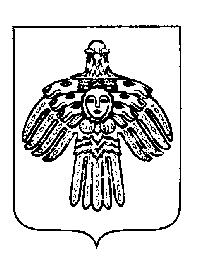 «ПУТЕЕЦ»КАР ОВМÖДЧÖМИНСААДМИНИСТРАЦИЯ «ПУТЕЕЦ»КАР ОВМÖДЧÖМИНСААДМИНИСТРАЦИЯ ПОСТАНОВЛЕНИЕ ШУÖМПОСТАНОВЛЕНИЕ ШУÖМПОСТАНОВЛЕНИЕ ШУÖМПОСТАНОВЛЕНИЕ ШУÖМот «26» октября 2023 года     пгт. Путеец, г. Печора,          Республика Коми                               № 111                                  № 111   О внесении изменений в постановление администрации городского поселения «Путеец» от 30.05.2016 № 67 «О комиссии по соблюдению требований к служебному поведению муниципальных служащих и урегулированию конфликта интересов»О внесении изменений в постановление администрации городского поселения «Путеец» от 30.05.2016 № 67 «О комиссии по соблюдению требований к служебному поведению муниципальных служащих и урегулированию конфликта интересов»О внесении изменений в постановление администрации городского поселения «Путеец» от 30.05.2016 № 67 «О комиссии по соблюдению требований к служебному поведению муниципальных служащих и урегулированию конфликта интересов»О внесении изменений в постановление администрации городского поселения «Путеец» от 30.05.2016 № 67 «О комиссии по соблюдению требований к служебному поведению муниципальных служащих и урегулированию конфликта интересов»